LAMPIRAN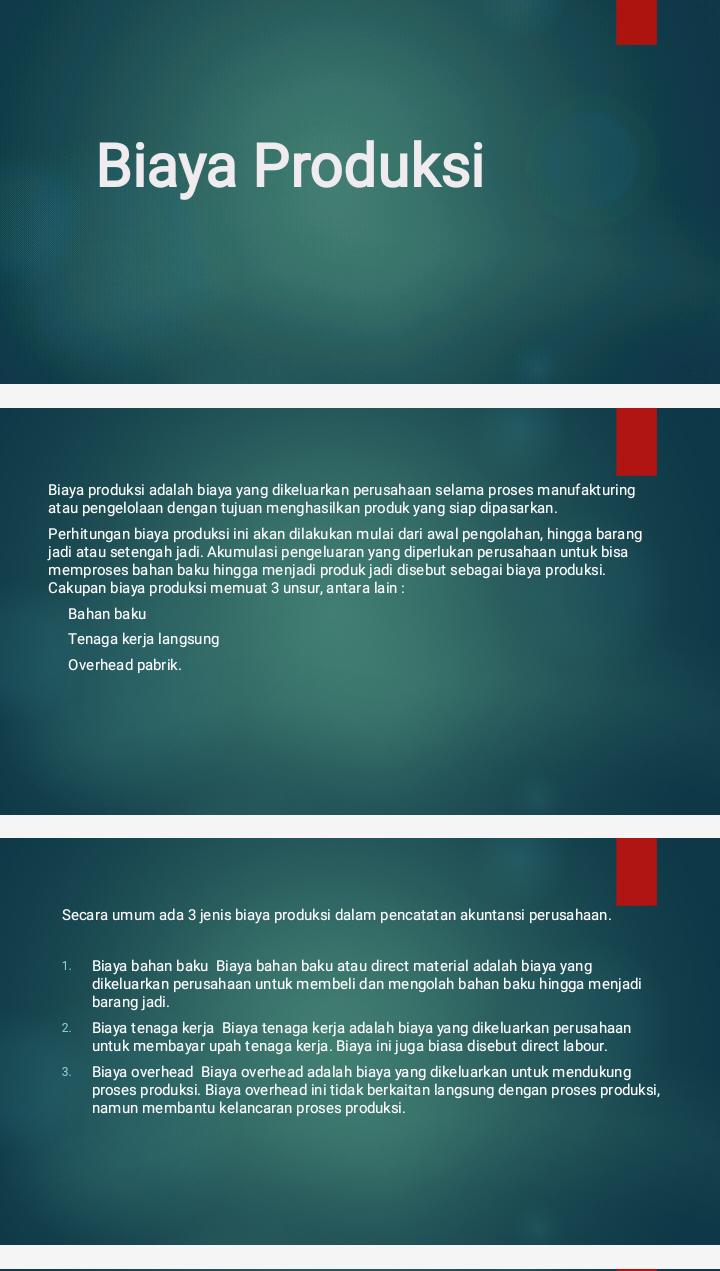 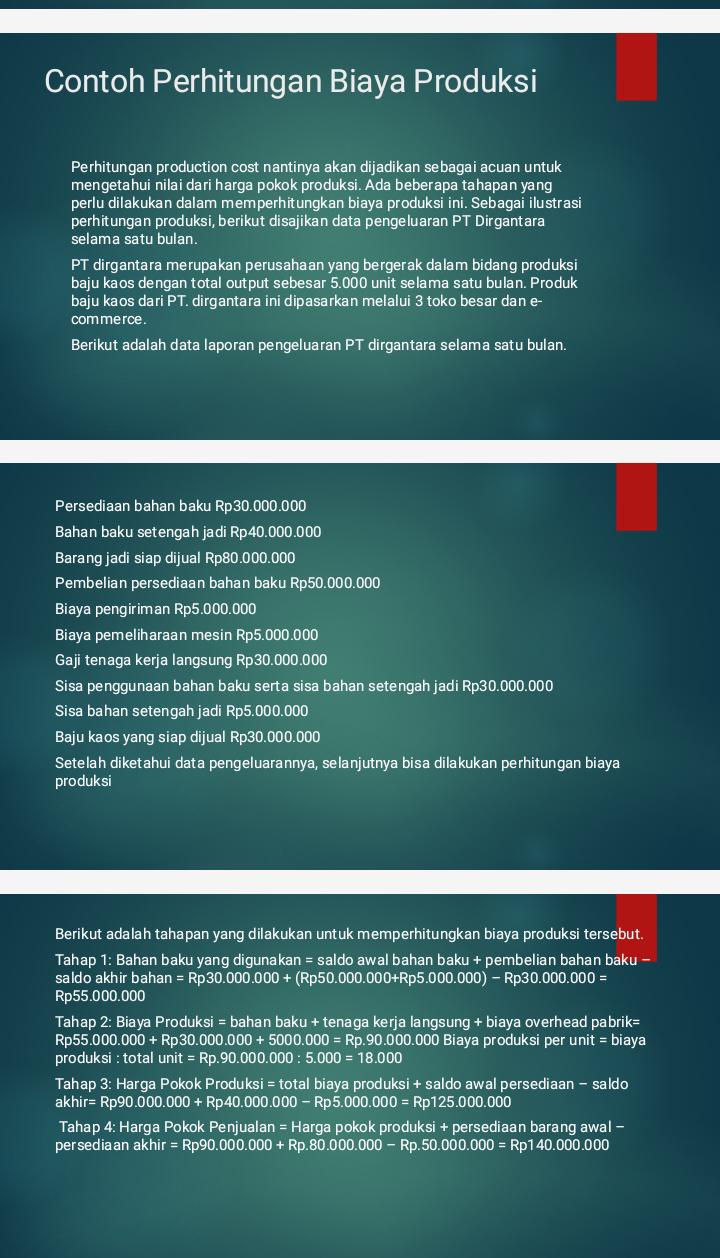 	PPT Biaya Produksi 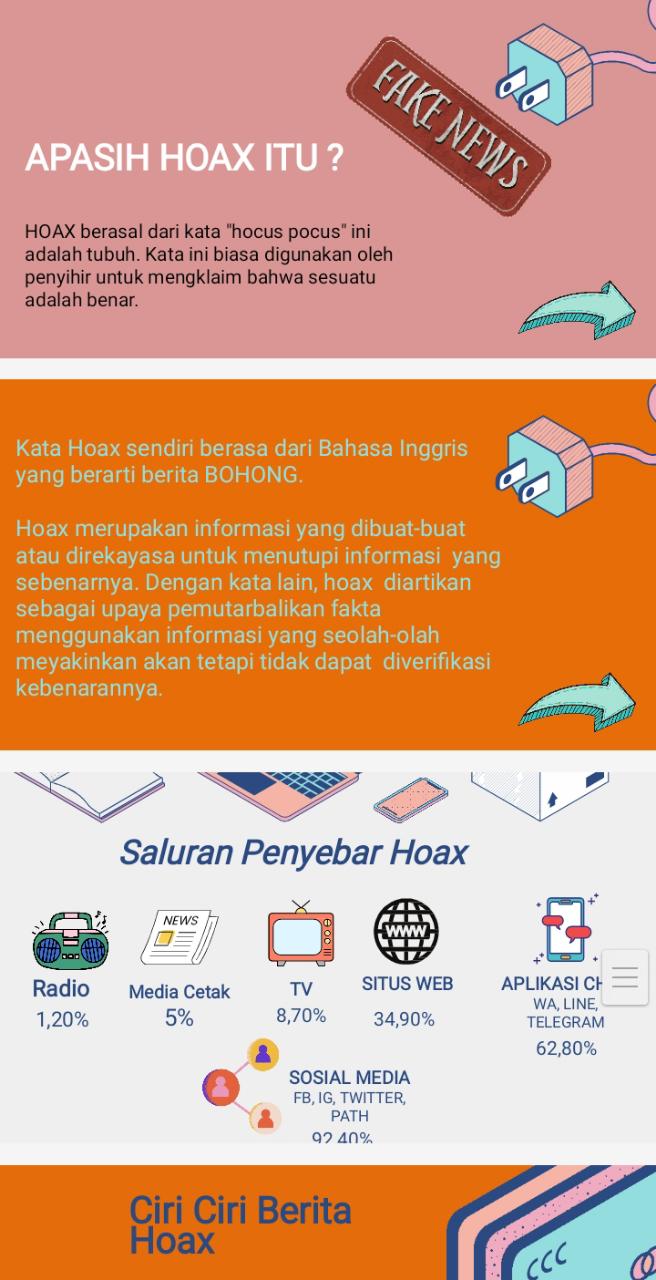 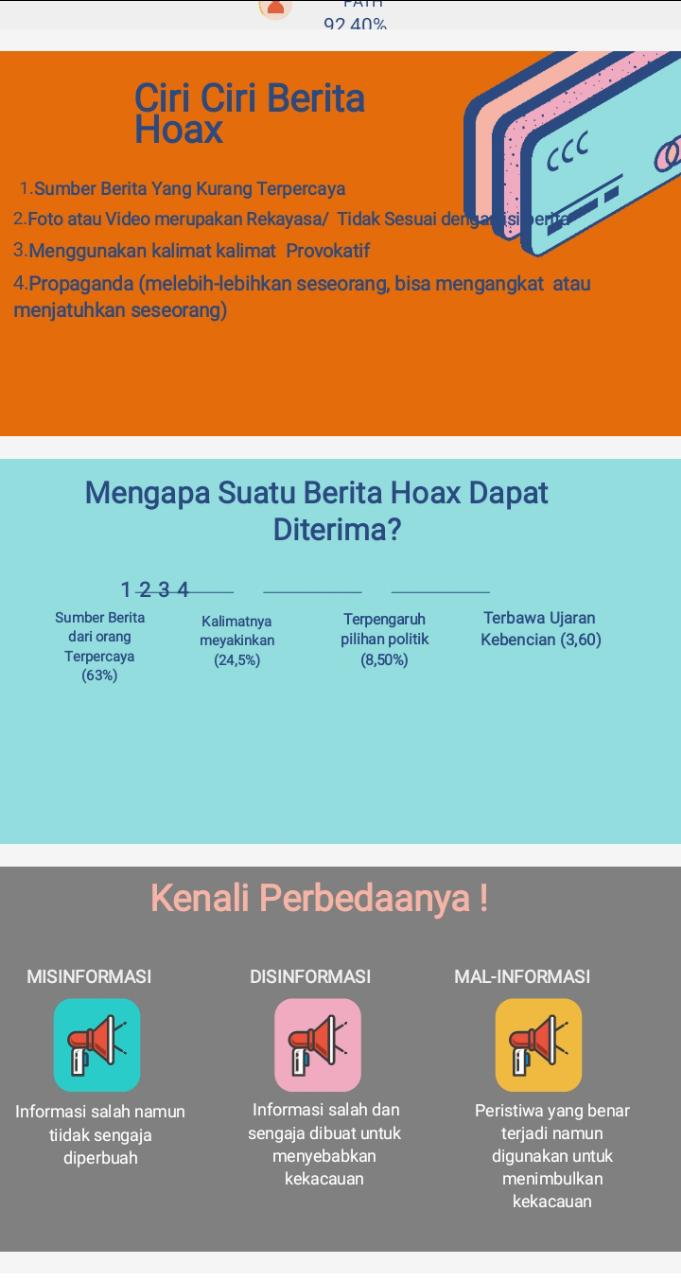 PPT Literasi Digital 